附件1“潍坊报备”二维码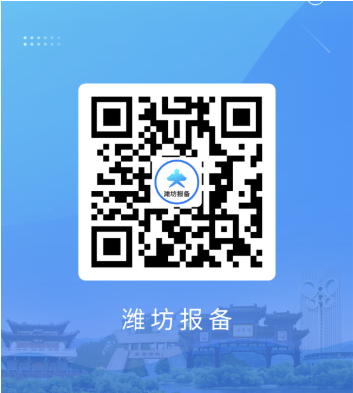 